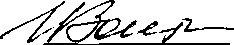 ПЛАН РАБОТЫ
СОВЕТА ПО ПРОФИЛАКТИКЕ
МБОУ Лицей № 4
города-курорта Кисловодска
на 2022-2023 учебный годПЛАН РАБОТЫ ВНУТРИШКОЛЬНОГО КОНТРОЛЯ
И СОВЕТА ПРОФИЛАКТИКИ
ПРАВОНАРУШЕНИЙ НЕСОВЕРШЕННОЛЕТНИХНА 2022 - 2023 УЧЕБНЫЙ ГОДЦель работы Совета профилактики:• Оказание своевременной и квалифицированной помощи детям, подросткам и (или) их семьям, попавшим в сложные социальные, семейные, педагогические и прочие ситуации.Основные задачи Совета профилактики:.Своевременное выявление неблагополучных семей, фактов жестокого обращения и ненадлежащего исполнения обязанностей по воспитанию детей, принятие по данным фактам мер в соответствии с законом..Проведение профилактической работы по предупреждению уклонения от учёбы, правонарушений и безнадзорности несовершеннолетних..Оказание помощи несовершеннолетним в защите и восстановлении нарушенных прав и законных интересов во всех сферах жизнедеятельности, профилактика конфликтных ситуаций в образовательном учреждении, семье..Разработка и осуществление комплекса мероприятий по профилактике правонарушений, алкоголизма, наркомании, токсикомании и безнадзорности среди учащихся школы..Разъяснение существующего законодательства, прав и обязанностей родителей и детей..Проведение индивидуально-воспитательной работы с подростками девиантного поведения..Сохранение морального, психологического и физического здоровья несовершеннолетних..Проведение просветительской деятельности по предупреждению правонарушений и безнадзорности..Организация работы с неблагополучными, проблемными семьями, защита прав детей из данной категории семей.Ю.Обеспечение взаимодействия образовательного учреждения и городских служб, работающих с несовершеннолетними.И.Защита прав и представление интересов ребенка в различных конфликтных ситуациях с участием как физических, так и юридических лиц (в рамках Международной Конвенции ООН по правам ребенка).Направления деятельности:работа с несовершеннолетними;работа с педагогическим коллективом;работа с родителями;помощь социально-психологической службы;СентябрьСоздание Совета Профилактики правонарушений, утверждение плана работы.Социально-психологическая диагностика семей учащихся.Создание картотеки (внутришкольный учет) группы «риска».Привлечение учащихся дополнительным образованием.Организация обеспечения учащихся школы горячим питанием.Обследование условий жизни многодетных семей.Проверка охвата образованием детей школьного возраста, проживающих на территорииЗаседание Совета.Участие в акции «Внимание-дети!».ОктябрьИндивидуальные беседы с учащимися, с учениками, чьи семьи находятся в социально-опасном положении.Заполнение листа здоровья в классных журналах, индивидуальные беседы мед. работника школы с классными руководителями.Заседание Совета.Текущий контроль за посещением учебных занятий учащимися, учащимися, состоящими на учете.НоябрьОрганизация встречи учащихся с инспектором по делам несовершеннолетних «Административная и уголовная ответственность».Анкетирование учащихся 8-9 классов с целью выяснения их занятости во внеурочное время.Посещение уроков с целью выявления - «Работа с трудными учащимися на уроке».Уроки здоровья (беседы медицинского работника по профилактике наркомании, алкоголизма, табакокурения).Участие в акции «Спорт вместо наркотиков».Организация индивидуальной помощи неуспевающим (1 четверть), а также школьникам, которые нарушили школьную дисциплину.ДекабрьПосещение на дому учащихся, с целью изучения времяпровождения.Классные родительские собрания. «Наши дети-единомышленники», «Проблемы семейного воспитания».Индивидуальные семейные консультации (с родителями учащихся, находящихся в социально-опасном положении).Участие в школьной акции «Неделя без нарушений школьной дисциплины».Планирование работы с учащимися на зимних каникулах.Совместное заседание Совета по профилактике и МО классных руководителей по проблеме предотвращения грубых нарушений дисциплины в школе.Заседание Совета.ЯнварьПосещение на дому учащихся из неблагополучных семей.Собеседование с учащимися, неуспевающими по итогам 1 полугодия или 2 четверти.Анализ работы пед. коллектива с семьями, которые находятся в социально - опасном положении (1 полугодие).Заседание Совета.ФевральСовместное заседание Совета и методического объединения классных руководителей по проблеме предотвращения грубых нарушений дисциплины в школе.Проверка дневников учащихся.Беседы с учащимися 6,7,8 классов о законодательстве.Анкетирование учащихся 9 класса о перспективах продолжения образования после окончания школы.Заседание Совета.МартПедсовет-практикум «Педагогические ситуации». Как избежать беды (суицид).Посещение уроков с целью «Работа с трудными учащимися на уроке».Классные родительские собрания «Вредные привычки ребенка. Как им противостоять?»Заседание Совета (предварительные итоги 3 четверти).АпрельУчастие в акции «За здоровый образ жизни».Обследование условий жизни многодетных семей.Заседание Совета.МайПроведение итогов работы Совета (анализ).Заседание совета. Отчеты классных руководителей по индивидуальной работе с «трудными» учащимися. Составление плана работы Совета на следующий год.Выявление намерения детей «группы риска» участвовать в трудовой деятельности.Итоговые родительские собрания во всех классах.Июнь, июль, август.-Трудоустройство детей летом от ЦЗ населения.Контроль прохождения летней практики.Контроль занятости детей из неблагополучных семей.Сбор предварительной информации об устройстве выпускников 9 класса.План
работы Совета профилактики по предупреждению правонарушений
в МБОУ Лицей №4 на 2022-2023учебный годПредседатель Совета по профилактике                                                      	План совместных мероприятийпо профилактике правонарушений несовершеннолетних в МБОУ Лицей № 4г. Кисловодска
на 2022 - 2023 учебный год.№ п/ пНазвание мероприятияСроки проведенияОтветственныеОтметка о выполнении1Утверждение состава Совета профилактики.Утверждение плана работы.30 августаСовет профилактики2Утверждение списка детей, поставленных на внутришкольный учет.<орректировка планов воспитательной заботы классных руководителей по работе с детьми, нарушающимиправила внутреннего распорядка МБОУ Лицей № 4с 18 по 22 сентябряКлассные руководители совместно с Советом профилактики3Цианирование тематических классных часовСентябрьСовет профилактики44Планирование работы с неблагополучными семьямиСентябрьКлассные руководители, социальный педагог, педагог- психолог5Анализ работы классных руководителей с родителями детей, нарушающих школьную дисциплину.Конец сентябряШМО классных руководителей6Классные часы по правовому воспитанию школьников по возрастным характеристикам в рамках акции «Операция «Подросток»ОктябрьКлассные руководители7Посещение учащихся на дому с целью выяснения времяпровождения учащихся во время осенних каникул.С 4 по 10 ноябряКлассные руководители, социальный педагог8Тестирование на употребление ПАВНоябрьМедицинский работник, Совет профилактики.9Классные собрания «Преступность и подросток»С 10 по 17 декабряКлассные руководители9Заседание Совета профилактики с нарушителями школьной дисциплины.По мере поступления информацииСовет профилактики10Заседание Совета профилактики. Анализ проделанной работы за 1 полугодие.27 декабряСовет профилактики11Посещение учащихся на дому с целью выяснения времяпровождения учащихся во время осенних каникул.С 4 по 9 январяКлассные руководители.12Классные часы в 8-9 классах на правовую тему «Правонарушение и как его избежать».Конец январяКлассные руководители.13Конкурс стихов, сочинений и рисунков «Что такое хорошо и что такое плохо».ФевральКлассные руководители.14Общешкольное родительское собрание «Преступность и дети»МартАдминистрация школы15Встреча с инспектором по делам ПДН и кдн.Начало апреляАдминистрация школы16Урок - лекция в 8 - 9 классах «Виды наказания и применение их к несовершеннолетним».Конец апреляУчитель обществознания17Индивидуальные беседы по профилактике правонарушений и школьной дисциплины с учащимся.МайСовет профилактики, педагог-психолог, социальный педагог18Анализ проделанной работы за учебный год.Конец маяСовет профилактики19Организация летнего отдыха учащихся во время летних каникул.Конец маяАдминистрация школы.№ п/пМероприятияСрок исполненияОтветственные1.Выявлять учащихся школы, склонных к совершению преступлений и правонарушений, родителей, не исполняющих обязанности по воспитанию детей, групп подростков негативной направленности, в том числе экстремистской. Вносить предложения о постановке их на внутришкольный учет, проводить с ними профилактическую работу.в течении учебного годаклассный руководитель, социальный педагог, школьный психолог, инспектор ОпДН2.Организовывать и проводить профилактическую работу с учащимися школы, состоящими на учете в ОпДН, наркологическом диспансере, внутришкольном учете.в течении учебного года,социальный педагог, школьный психолог, инспектор ОпДН3.Подготавливать	материалы	нанесовершеннолетних, обучающихся в школе, родителей, не исполняющих обязанности по воспитанию детей, для постановки их на учет в ОпДН, при необходимости - о лишении родительских прав.по	меревыявленияпредставители администрации МБОУ Лицея № 4, инспектор ОпДН,4.Проводить советы профилактики, на которых рассматривать	учащихся,	допускающихправонарушения.в течении учебного годапредставители администрации МБОУ Лицей № 4, классный руководитель, социальный педагог, школьный психолог, инспектор ОпДН5.Проводить пропаганду знаний, участвовать в проведении учебных занятий в классах со сложной обстановкой и конфликтными ситуациями, где разъяснять основы уголовного и административного	законодательства,применение мер уголовного и административного наказания в отношении несовершеннолетних, как самому не стать жертвой преступления, соблюдений ПДДв течение учебного годаклассный руководитель, социальный педагог, школьный психолог, инспектор ОпДН, инспектор ОГИБДД6.Проводить	профилактику	суицидальногоповедения	подростков.	Выявлениенесовершеннолетних, состоящих в «группах смерти» принимающих участие в суицидальных играх. Выявление и пресечение распространения противоправного контента с помощью мониторинга сети интернет.в течении учебного годасоциальный педагог, школьный психолог, инспектор ОпДН7.Проводить совместно с учителями мероприятияв теченииклассный руководитель,направленные на выявление учащихся, которые не приступили к занятиям. Принимать меры, направленные на возвращение подростков в учебные заведения.учебного годасоциальный педагог, школьный психолог, инспектор ОпДН8.Организация оздоровительных мероприятийв течении учебного годаорганизатор, социальный педагог, школьный психолог, инспектор ОпДН9.С целью противодействия совершения преступлений в отношении жизни и половой неприкосновенности детей и подростков проводить беседы с преподавательским составом о том, чтобы детей начальной школы по возможности провожали в школу и встречали после школы родители, были организованы дежурства из числа педагогов, и родителей.в течении учебного годаДиректор, инспектор ОпДН10.Выступать на родительских собраниях, на которых	разъяснять возможные уголовноправовые последствия за неисполнение обязанностей по воспитанию и содержанию детей, рекомендовать родителям о проведении в семье с ребенком доверительной беседы, чтобы не стать жертвой преступника.в течении учебного годаклассный руководитель, социальный педагог, школьный психолог, инспектор ОпДН